КОМУНАЛЬНИЙ ЗАКЛАД “ЗАКЛАД ДОШКІЛЬНОЇ ОСВІТИ  “ІВАСИК-ТЕЛЕСИК” ГУБИНИСЬКОЇ СЕЛИЩНОЇ РАДИЗВІТпро проведення Всесвітнього Дня охорони праці в Україні  під девізом«Передбачати, готуватися та реагувати на кризи –ІНВЕСТУЙМО ЗАРАЗ У СТІЙКІ СИСТЕМИ БЗР»     На виконання наказу директора закладу дошкільної освіти «Івасик-Телесик» Губинської селищної ради  від 22 квітня 2021 р.   № 47 «Про відзначення дня охорони праці»  пройшли заходи з 23 квітня по 28 квітня 2021 року в освітньому закладі  до Всесвітнього Дня охорони праці в Україні   під девізом «Передбачати, готуватися та реагувати на кризи – ІНВЕСТУЙМО ЗАРАЗ  У СТІЙКІ СИСТЕМИ БЗР».   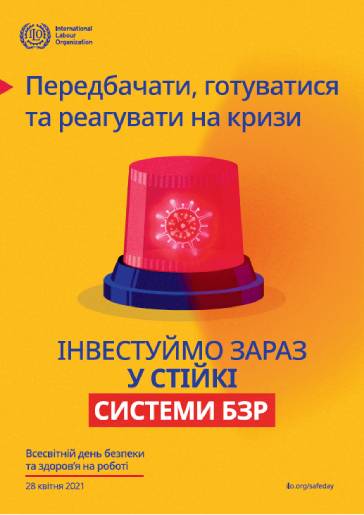      Метою проведення Дня охорони праці  є поліпшення умов  праці, якості освітньої  роботи з дітьми з питань попередження дитячого травматизму, вироблення у дітей дошкільного віку вмінь та навичок безпечної поведінки в соціумі, підвищення рівня інформаційної роботи серед педагогів та батьків  щодо правил поведінки дитини та дорослого  в різних життєвих ситуаціях.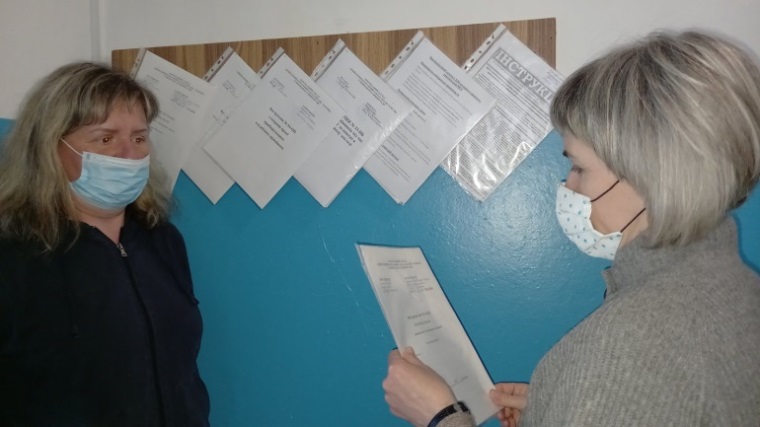 Для проведення Тижня було створену творчу групу, яка розробила заходи  щодо його проведення з працівниками  закладу дошкільної освіти. Проведений інструктаж з охорони праці  з усіма працівниками.Під час підготовки до проведення Дня охорони праці було проведено ряд заходів: 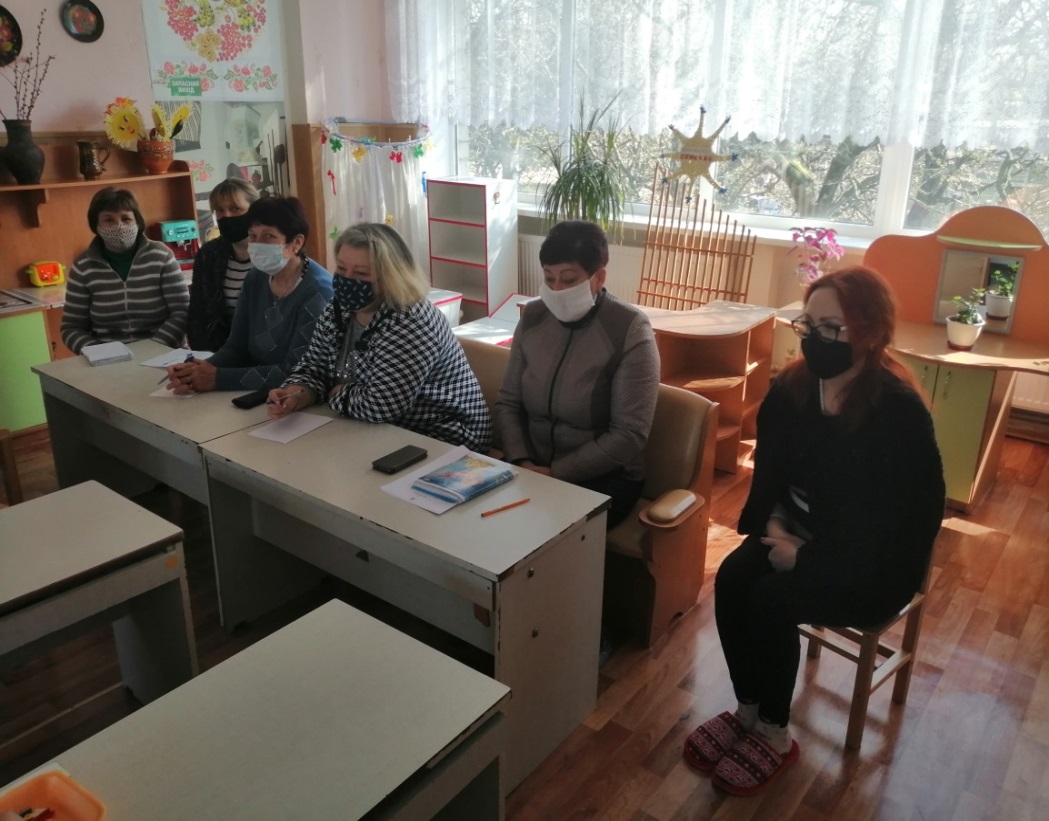 перевірка та дотримання інструкцій з охорони праці, ведення журналів реєстрації інструктажів з охорони праці, з безпеки життєдіяльності та пожежної безпеки;- перевірка знань своїх обов’язків працівниками ЗДО в разі виникнення надзвичайної ситуації;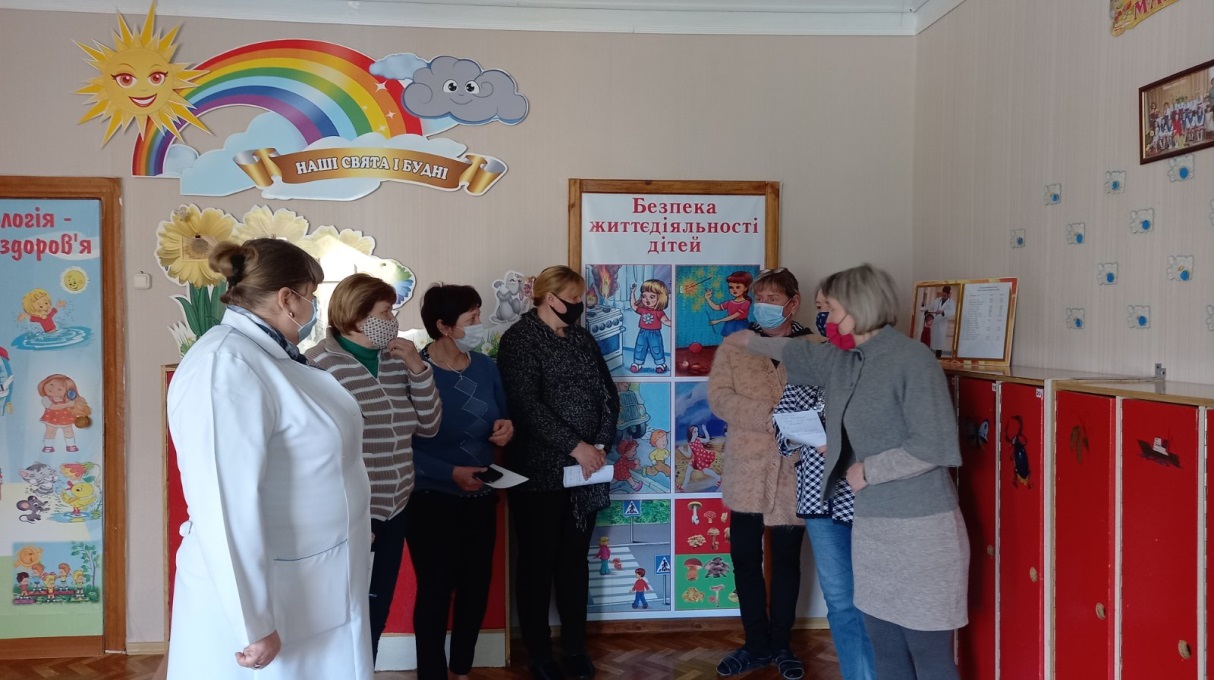 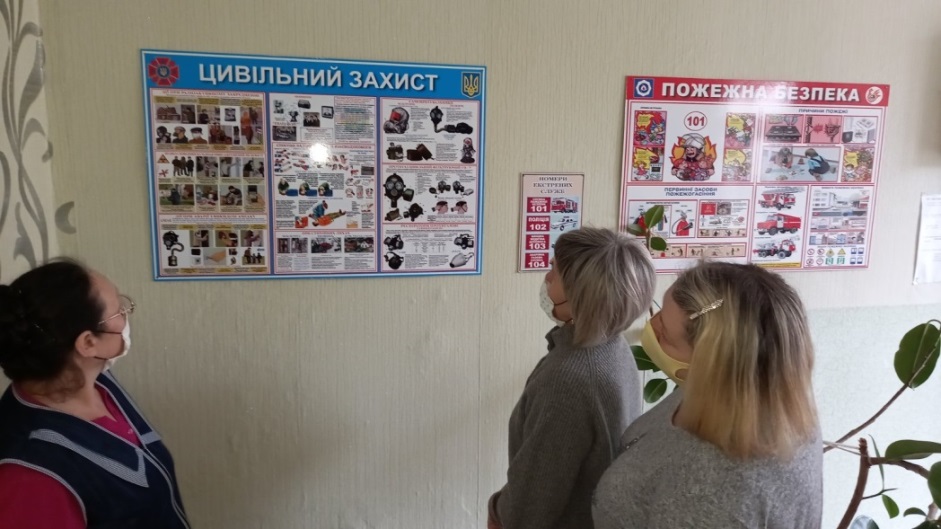 - моделювання ситуацій нещасних випадків на робочому місці, вдома, по дорозі на роботу, побудова правильного алгоритму дій; 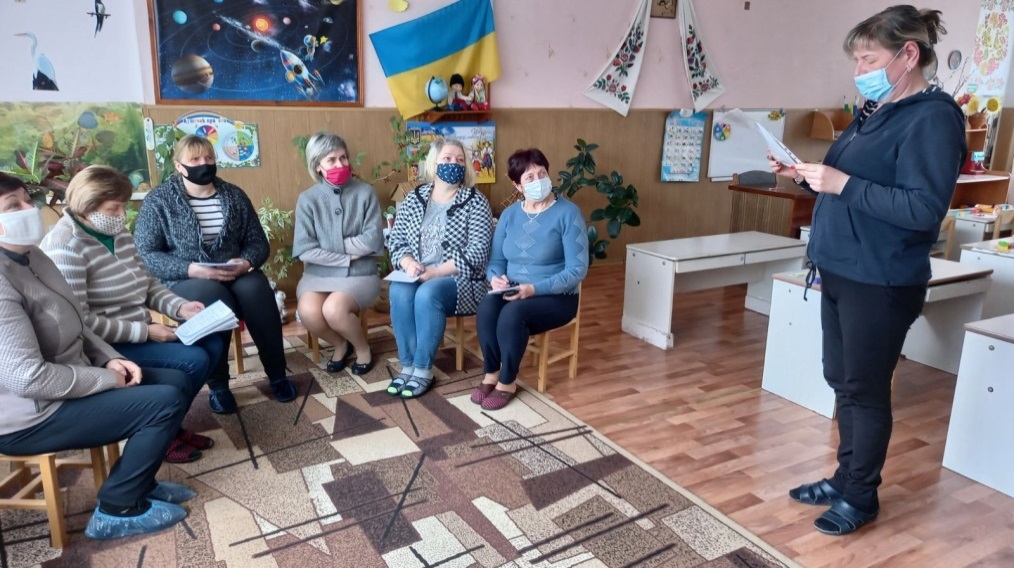 - проведена виробнича нарада «28 квітня – День охорони праці»;- «круглий стіл» для працівників за темою: «Як захистити свої права: практичні рекомендації»практикум: надання долікарської допомоги потерпілим в разі отримання травм;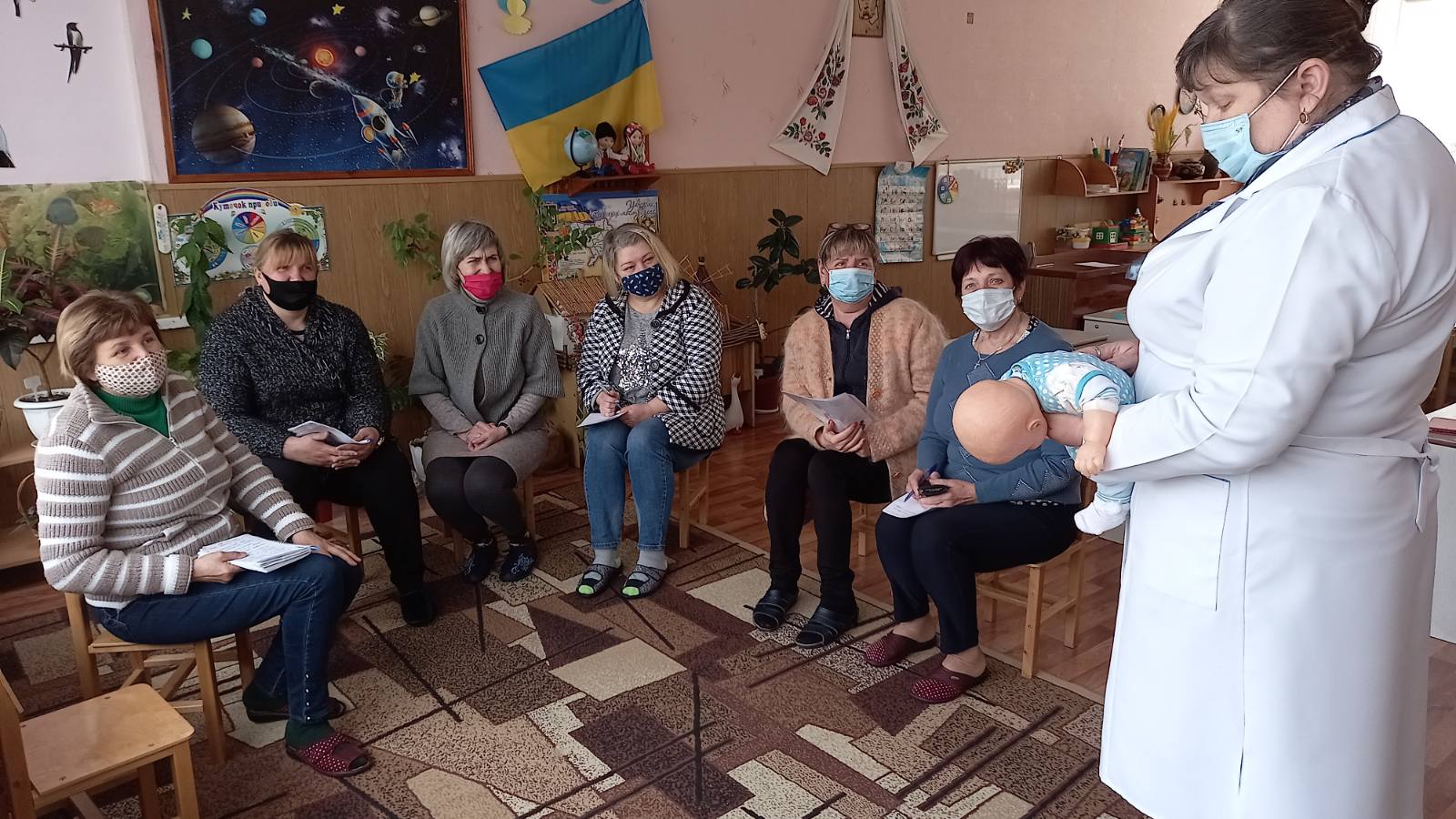 перевірка відповідності приміщень вимогам гігієни  праці та навчання;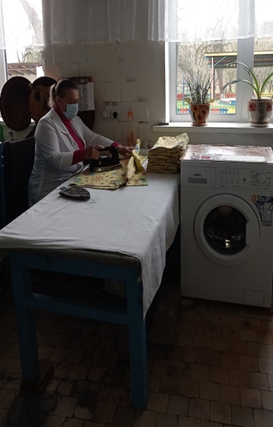 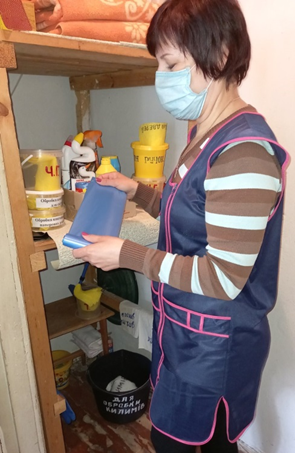 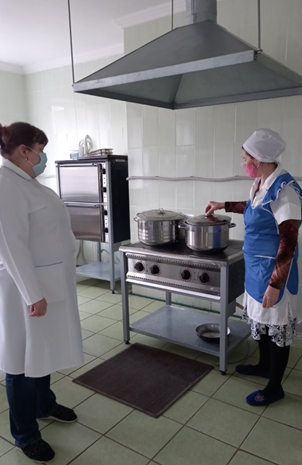 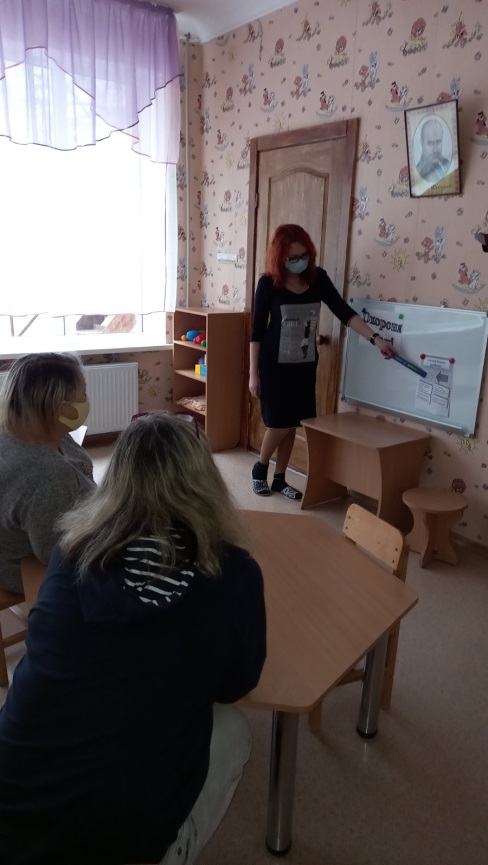 психологічний тренінг для працівників «Релаксація як засіб збереження фізичного    і психологічного здоров’я працівників»;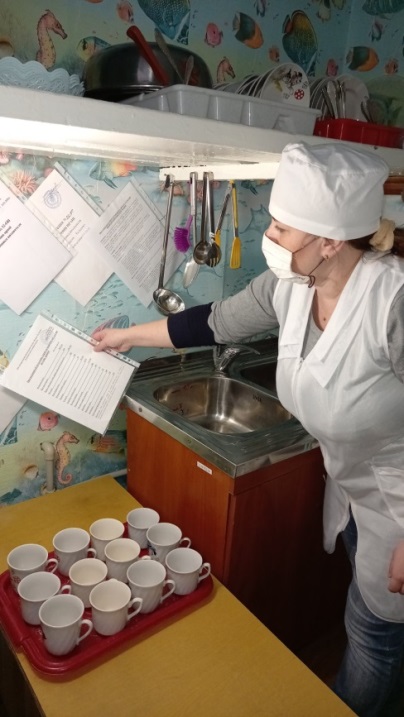 Організовано конкурс на краще робоче місце, переможцем  якого стала помічник вихователя  молодшої групи «Капітошка»     Кончаківська Ю.Ю.В результаті рейд - перевірки щодо дотримання працівниками вимог охорони праці та безпечних умов освітньої діяльності  під час карантину «Де порядок - там безпека» з’ясовано,  що всі учасники освітнього процесу дотримуються інструкцій та протиепідемічних заходів, бо розуміють, що найвища цінність – це життя і здоров’я людини.